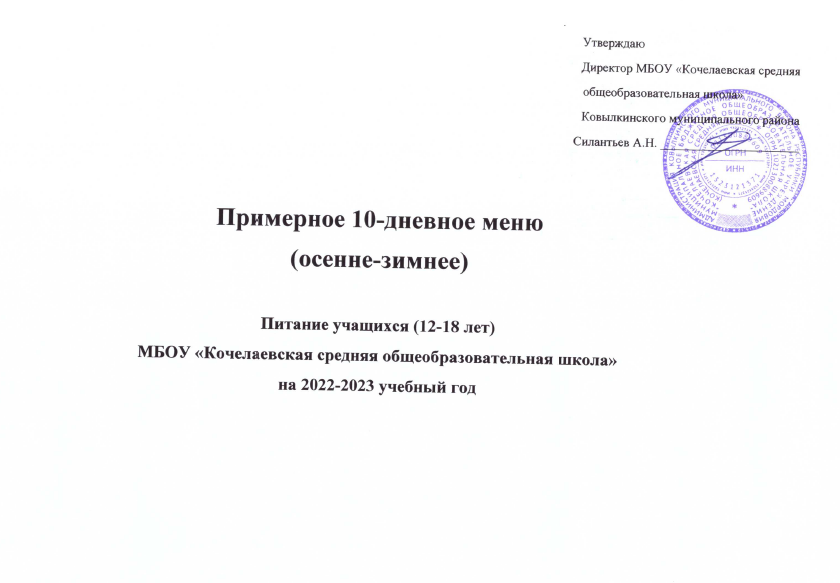 День: понедельникДень: понедельникНеделя: перваяНеделя: перваяВозрастная категория: с 12 до 17Возрастная категория: с 12 до 17№ рецептурыНаименование блюдаМасса порцииПищевые веществаПищевые веществаПищевые веществаЭЦ Витамины (мг)Витамины (мг)Витамины (мг)Витамины (мг)Минеральные в-ва (мг)Минеральные в-ва (мг)Минеральные в-ва (мг)Минеральные в-ва (мг)№ рецептурыНаименование блюдаМасса порцииБЖУЭЦ В1САЕСаРMgFeЗавтракЗавтрак177Каша рисовая молочная200611.750.93330.052.50.01014.621.2901.5ткХлеб 403.873.7528.441630.081.50.010.486.0928.085.060.4685Чай с сахаром2000014.68100.1005.358.214.40.83ОбедОбед9.8715.4593.945770.134.10.020.4826.0457.4999.462.7350Салат из свежих томатов1001.465.1110.42980.0210.50.020.155.8241.7822.71.5630Суп крестьянский30011.278.33.051900.861.390.932.0825.4182.3932.441.33332Макароны отварные2005.54.0735.32080.0600.01040.6535.257.576.45487Птица отварная10022.314.202230.121.3419.84.5716.9143.418.31.23648Кисель из концентрата2001.36029.0211600.040.011.52.472.221.320.11тк №1Хлеб пшеничный /ржаной йодированный40/602.640.4415.04760.080009.644.815.20.84ПолдникПолдник43.0727.0182.419101.122.7720.758.1595.03308.174.839.96Фрукты  свежие1002.5011.3440.04600.05823423130.3Вафли505624.4500.04010.90.364385.820.457.5635.7940.086010.962.3406698.820.75ИТОГО ЗА ДЕНЬИТОГО ЗА ДЕНЬ1581День: вторникДень: вторникНеделя: перваяНеделя: перваяВозрастная категория: с 12 до 17Возрастная категория: с 12 до 17№ рецептурыНаименование блюдаМасса порцииПищевые веществаПищевые веществаПищевые веществаЭЦВитамины (мг)Витамины (мг)Витамины (мг)Витамины (мг)Минеральные в-ва (мг)Минеральные в-ва (мг)Минеральные в-ва (мг)Минеральные в-ва (мг) Завтрак ЗавтракБЖУВ1САЕСаРMgFe679Каша пшенная молочная2008.87.6250.53060.220281.6522.18179.263.122.06Сыр порционно40720.010.320.050200108100.22ткБатон404200003.0444.815.20.16951Кофейный напиток с молоком200116,00 34,00 7,00 45,00 0,00 0,02 0,00 0,08 4.6660.920.460.480.052.63279759.8276.75.28ОбедОбед12Салат из кукурузы1002,88 6,18 8,04 99,30 18,66 19,53 5,78 0,66 0,10 9,30 0,00 0.54124Щи из свежей капусты с картофелем2004.96.6610.811010.0922.820.921.1351.77127.727.521.16679Гречка отварная2007,46 5,61 35,84 230,45 12,98 67,50 208,5 3,95 0,18 0,00 0,02 1.34286Тефтели10011.7812.9114.92230.071.13511.6557.8141.428.41.27943Чай с сахаром2000,20 0,00 14,00 28,00 6,00 0,00 0,00 0,40 0,00 0,00 0,00 0.18тк №1Хлеб пшеничный /ржаной  40/602.640.4415.04760.080009.644.815.20.8423.4426.4192.77773.20.4349.2585.925.78174.9432.9108.14.79ПолдникПолдникБЖУВ1САЕСаРMgFeФрукты  свежие1001.5010.2480.0250.00221916122.3Пряники302.644.194.34960.0290.60.010.212495150.092304.144.1914.541440.055.60.012.2143111272.39ИТОГО ЗА ДЕНЬИТОГО ЗА ДЕНЬИТОГО ЗА ДЕНЬИТОГО ЗА ДЕНЬИТОГО ЗА ДЕНЬИТОГО ЗА ДЕНЬ1578.12День: средаДень: средаНеделя: перваяНеделя: перваяВозрастная категория: с 12 до 17Возрастная категория: с 12 до 17№ рецептурыНаименование блюдаМасса порцииПищевые веществаПищевые веществаПищевые веществаЭЦВитамины (мг)Витамины (мг)Витамины (мг)Витамины (мг)Минеральные в-ва (мг)Минеральные в-ва (мг)Минеральные в-ва (мг)Минеральные в-ва (мг) Завтрак ЗавтракБЖУВ1САЕСаРMgFe438Омлет18014.2722.162.652680.10.253450114.226119.52.94ткХлеб пшеничный402.640.4415.04760.080009.644.815.20.84943Чай с сахаром2000,20 0,00 14,00 28,00 6,00 0,00 0,00 0,40 0,00 0,00 0,00 0.8316.9122.632.294250.080.10014.9553.0119.61.67Обед Обед 15Салат из свежих овощей1000.986.153.7374.20.0516.7600.1218.6834.6116.260.74200Суп картофельный с мясом3002,34 2,83 16,64 101,25 25,85 31,13 76,80 1,18 0,14 12,00 0,00 1.16437Птица тушеная10010.637.742.191500.020.3901.9635.3696.9615.211.42694Картофельное пюре2004.086.4027.261830.1824.2234049.3115.46371.34868Компот из сухофруктов2000.040.0024.7694.20.011.08036.43.600.18тк №1Хлеб пшеничный /ржаной 40/602.640.4415.04760.080009.644.815.20.8420.3925.3983.43678.390.337.910.146.21180.1307.674.195.65ПолдникПолдникБЖУВ1САЕСаРMgFeФрукты  свежие1000.3-30760.0250.020.41916122.3Йогурт1002.644.194.34960.0290.60.010.212495150.092Печенье302.11.52.1960.004010.90.364385.820.455.045.6936.442680.055.610.930.9149154112.82.84ИТОГО ЗА ДЕНЬ1371.39День: четвергДень: четвергНеделя: перваяНеделя: перваяВозрастная категория: с 12 до 17Возрастная категория: с 12 до 17№ рецептурыНаименование блюдаМасса порцииПищевые веществаПищевые веществаПищевые веществаЭЦВитамины (мг)Витамины (мг)Витамины (мг)Витамины (мг)Минеральные в-ва (мг)Минеральные в-ва (мг)Минеральные в-ва (мг)Минеральные в-ва (мг)БЖУВ1САЕСаРMgFeЗавтракЗавтрак332.333Макароны  с сыром40/2009.814.343.22790.110.520.110373000959Какао с молоком2003.523.7225.49145.20.041.30.01012290140.56ткХлеб пшеничный402.640.4415.04760.080009.644.815.20.8415.978.4683.73500.20.231.820.120504.6134.829.21.4 Обед Обед33Салат из красной свеклы1001.436.098.3693.90.029.500.135.1540.9720.91.33139Суп картофельный с бобовыми3003.53.9020.701010.155.83005.28001.8486Рыба тушеная10013.877.856.531500.13.350.011.9652.1123859.770.96417Рис отварной2009.177.3426.122070.113.550027.74001.11943Чай с сахаром2000,20 0,00 14,00 28,00 6,00 0,00 0,00 0,40 0,00 0,00 0,00 0.83тк №1Хлеб пшеничный /ржаной 40/602.640.4415.04760.080009.644.815.20.8436.0724.84108.6785.90.5482.790.961.24125.1540.588.613.2ПолдникПолдникФрукты  свежие банан1005.66.612.6710.04100.020.4828420.6Конфеты456.2533.1600.010002.25001.2211.811.645.71310.05100.020.410.2528421.82ИТОГО ЗА ДЕНЬ1417.1День: пятницаДень: пятницаНеделя: перваяНеделя: перваяВозрастная категория: с 12 до 17Возрастная категория: с 12 до 17№ рецептурыНаименование блюдаМасса порцииПищевые веществаЭЦВитамины (мг)Минеральные в-ва (мг)БЖУВ1САЕСаРMgFeЗавтракЗавтрак210Каша овсяная с молоком20020.5112.83630.02000.2351965.51.1943Чай с сахаром2000,20 0,00 14,00 28,00 6,00 0,00 0,00 0,40 0,00 0,00 0,00 0.83ткХлеб пшеничный402.640.4415.04760.080009.644.815.20.8429.1413.9441.147990.51001.18102.6820.8264.76.54ОбедОбед10Салат из зеленого горошка1002,98 5,19 6,25 83,60 21,45 20,80 59,95 0,68 0,11 11,00 0,68 0.44170Борщ из свежей капусты с картофелем3001,81 4,91 125,25 102,50 44,38 26,25 53,23 1,19 0,05 10,29 35.31.16297Каша гречневая2004.56.7538.42390.63003.5517.5190.823,00 2.25255Биточки мясные10012,44 9,24 12,56 183,00 35,00 25,70 133,10 1,20 0,08 0,12 23,00 0.96389сок фруктовый2001024.410200.040.011.52.472.220,00 0.11тк №1Хлеб пшеничный /ржаной йодированный40/602.640.4415.04760.080009.644.815.20.8432.1535.64124.8796.90.8533.430.977.93143.34375.955.95ПолдникПолдникФрукты  свежие1000012.61010.06150.024828420.6Печенье303.47.39.3560.04010.90.364385.820.453.47.321.91570.11510.924.31471127.81.05ИТОГО ЗА ДЕНЬ1752.9День: понедельникДень: понедельникНеделя: втораяНеделя: втораяВозрастная категория: с 12 до 17Возрастная категория: с 12 до 17№ рецептурыНаименование блюдаМасса порцииПищевые веществаПищевые веществаПищевые веществаЭЦВитамины (мг)Витамины (мг)Витамины (мг)Витамины (мг)Минеральные в-ва (мг)Минеральные в-ва (мг)Минеральные в-ва (мг)Минеральные в-ва (мг)Завтрак Завтрак БЖУВ1САЕСаРMgFe679Каша молочная пшенная2008.87.6250.53060.220281.6522.18179.263.122.061Бутерброд с маслом10/4008.20.175005901200959Какао с молоком2003.523.7225.49145.20.041.30.01012290140.56ткХлеб пшеничный402.640.4415.04760.080009.644.815.20.8414.9619.9891.13602.20.341.387.011.65154.831692.323.46 Обед Обед50Салат из свежих помидоров1001.465.1110.42980.0210.50.020.155.8241.7822.71.5208Суп с макаронными изделиями3002.692.8417.141050.118.2501.7624.666.65271.09637Рис отварной20021,10 13,60 0,00 206,25 39,00 20,00 143,00 1,80 0,04 0,00 20,00 1.32374Птица тушеная1008.95.65541120.0500.20.40.0053790.750868Компот из сухофруктов2000.040.0024.7694.20.011.08036.43.600.18тк №1Хлеб пшеничный /ржаной 40/602.640.4415.04760.080009.644.815.20.8426.0718.11187.48880.3725.410.98115.4212.4687.412413.46 Полдник ПолдникФрукты  свежие1005.53011.490.40.04100.150.3834250.55.53011.490.40.04100.150.3834250.5ИТОГО ЗА ДЕНЬ1580.6День: вторникДень: вторникНеделя: втораяНеделя: втораяВозрастная категория: с 12 до 17Возрастная категория: с 12 до 17№ рецептурыНаименование блюдаМасса порцииПищевые веществаПищевые веществаПищевые веществаЭЦВитамины (мг)Витамины (мг)Витамины (мг)Витамины (мг)Минеральные в-ва (мг)Минеральные в-ва (мг)Минеральные в-ва (мг)Минеральные в-ва (мг) Завтрак ЗавтракБЖУВ1САЕСаРMgFe451Каша гречневая с молоком20017.6815.727.741850.031.070.041.6526.830.55.40.26ткХлеб пшеничный402.640.4415.04760.080009.644.815.20.84685Чай с сахаром2000014.68100.1005.358.214.40.832.640.4429.643420.080.10014.9553.0119.61.67ОбедОбед126Икра по-домашнему1002,20 4,60 10,88 93,70 30,64 41,28 70,00 1,22 0,05 5,12 0,00 1.33132Рассольник «Ленинградский»3004.826.92201670.1410.940.011.7663.9127.643.561.3241Макароны отварные20049.581.1833.121450.013.460.05154.390.3412.880.03431Печень тушеная10011.036.7825.402070.2214.690.040.9416.72366.920.548.54868Сок2000.04024.7694.20.011.08036.43.600.18тк №1Хлеб пшеничный /ржаной йодированный40/602.640.4415.04760.080009.644.815.20.8492.2237.94104.5728.20.4843.150.369.49273.6439.7147.97.94ПолдникПолдникФрукты свежие1002.2016.41350.04150.073241713.53.32.2016.41350.04150.073241713.53.3ИТОГО ЗА ДЕНЬ1205.2День: средаДень: средаНеделя: втораяНеделя: втораяВозрастная категория: с 12 до 17Возрастная категория: с 12 до 17ЗавтракЗавтракМасса порцииПищевые веществаПищевые веществаПищевые веществаЭЦВитамины (мг)Витамины (мг)Витамины (мг)Витамины (мг)Минеральные в-ва (мг)Минеральные в-ва (мг)Минеральные в-ва (мг)Минеральные в-ва (мг)ЗавтракЗавтракМасса порцииБЖУВ1САЕСаРMgFe160Суп молочный вермишелевый2004.41.717.32350.3580020120240.48959Кофейный напиток с молоком2003.523.7225.49145.20.041.30.01012290140.56ткХлеб пшеничный402.640.4415.04760.080009.644.815.20.8410.565.8157.82456.20.4259.30.010151.6254.853.21.88ОбедОбед33Салат из красной свеклы1001.436.098.3693.90.029.500.135.1540.9720.91.33124Щи из свежей капусты с картофелем3004.96.6610.811010.0922.820.921.1351.77127.727.521.16443Плов с курицей28012.7511.7537.134470.086.683.970.0236175.540.51.95685Чай с сахаром2000014.68100.1005.358.244.40.83тк №1Хлеб пшеничный /ржаной йодированный40/602.640.4415.04760.080009.644.815.20.8425.9222.0379.888290.3152.295.150.32119.2354.3111.85.51ПолдникПолдникСок2002014.6780.034.010.013.216.041.0120.120.4Пряник303.47.39.3560.04010.90.364385.820.455.47.323.91340.074.0110.913.522.0444.01105.90.85ИТОГО ЗА ДЕНЬ1419.2День: четвергДень: четвергНеделя: втораяНеделя: втораяВозрастная категория: с 12 до 17Возрастная категория: с 12 до 17ЗавтракЗавтракМасса порцииПищевые веществаПищевые веществаПищевые веществаЭЦВитамины (мг)Витамины (мг)Витамины (мг)Витамины (мг)Минеральные в-ва (мг)Минеральные в-ва (мг)Минеральные в-ва (мг)Минеральные в-ва (мг)ЗавтракЗавтракМасса порцииБЖУЭЦВ1САЕСаРMgFe469Запеканка из творога20030.9322.89363110.10.820.371.6525138354.360.931Бутерброд с маслом10/402.39.115.51500.040005.68260.4685Чай с сахаром2000014.68100.1005.358.244.40.8333.2331.9966.154200.1005.358.214.40.83ОбедОбед10Салат из зеленого горошка1002,98 5,19 6,25 83,60 21,45 20,80 59,95 0,68 0,11 11,00 0,68 0.44142Суп рыбный30011.625.2018.751290.1219.50.920.182195.835.31.34489Рагу из птицы25020.716.437.94910.119.310.02026.08209.139.862.11868Компот из сухофруктов2000.040.0024.7694.20.011.08036.43.600.18тк №1Хлеб пшеничный /ржаной 40/602.640.4415.04760.080009.644.815.20.844.240.4448.449080.090.70.711230.467.4323.1 Полдник ПолдникВафли505624.4500.04010.90.364385.820.45Йогурт1002.644.194.34960.0290.60.010.212495150.0927.6410.1928.741460.070.610.910.5130138100.80.54ИТОГО ЗА ДЕНЬ1596День: пятницаДень: пятницаНеделя: втораяНеделя: втораяВозрастная категория: с 12 до 17Возрастная категория: с 12 до 17№ рецептурыНаименование блюдаМасса порцииПищевые веществаПищевые веществаПищевые веществаЭЦ Витамины (мг)Витамины (мг)Витамины (мг)Витамины (мг)Минеральные в-ва (мг)Минеральные в-ва (мг)Минеральные в-ва (мг)Минеральные в-ва (мг)№ рецептурыНаименование блюдаМасса порцииБЖУЭЦ В1САЕСаРMgFe181Каша манная молочная2003.072.770.151870.040.1601.6518277.50.3Сыр порционно405.35.50720.010.320.050200108100.22ткБатон401.20.488.244200003.0444.815.20.16951Кофейный напиток с молоком20002,00 22,40 116,00 34,00 7,00 45,00 0,00 0,02 0,00 0,08 0.839.578.7522.993820.050.580.051.65226.418837.11.51№ рецептурыНаименование блюдаМасса порцииПищевые веществаПищевые веществаПищевые веществаЭЦВитамины (мг)Витамины (мг)Витамины (мг)Витамины (мг)Минеральные в-ва (мг)Минеральные в-ва (мг)Минеральные в-ва (мг)Минеральные в-ва (мг)№ рецептурыНаименование блюдаМасса порцииБЖУЭЦВ1САЕСаРMgFe50Салат из свежих овощей 1001.465.1110.42980.0210.50.020.155.8241.7822.71.5204Суп полевой3002,68 2,80 17,14 104,50 26,10 28,50 82,65 1,30 0,11 8,25 0,00 1.33255Биточки мясные10012,44 9,24 12,56 183,00 35,00 25,70 133,10 1,20 0,08 0,12 23,00 0.96124Гороховое пюре2004.24.426.9166.990.050.860058.26001.31685Чай с сахаром2000014.68100.1005.358.244.40.83тк №1Хлеб пшеничный /ржаной 40/602.640.4415.04760.080009.644.815.20.8425.0123.697.55705.190.3935.590.967.14204.4410.6130.16.12№ рецептурыНаименование блюдаМасса порцииПищевые веществаПищевые веществаПищевые веществаЭЦ Витамины (мг)Витамины (мг)Витамины (мг)Витамины (мг)Минеральные в-ва (мг)Минеральные в-ва (мг)Минеральные в-ва (мг)Минеральные в-ва (мг)№ рецептурыНаименование блюдаМасса порцииБЖУЭЦ В1САЕСаРMgFeФрукты  свежие1000.3-30760.0250.020.41916122.3Йогурт1002.644.194.34960.0290.60.010.212495150.092Печенье302.11.52.1960.004010.90.364385.820.455.045.6936.442680.055.610.930.9149154112.82.84ИТОГО ЗА ДЕНЬИТОГО ЗА ДЕНЬ1355.19